ประกาศองค์การบริหารส่วนตำบลลานสกา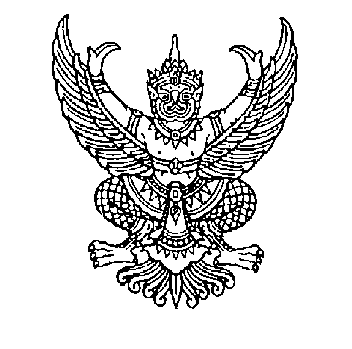 เรื่อง  ประชาสัมพันธ์โครงการรับยื่นแบบแสดงรายการที่ดิน (ภ.บ.ท.๕)ประจำปี พ.ศ. ๒๕๖๑ ถึงปี พ.ศ.๒๕๖๔……………………………………………………………………		องค์การบริหารส่วนตำบลลานสกา อำเภอลานสกา จังหวัดนครศรีธรรมราช  ขอประชาสัมพันธ์โครงการรับยื่นแบบแสดงรายการที่ดิน(ภ.บ.ท.๕) ประจำปี พ.ศ. ๒๕๖๑ ถึงปี พ.ศ. ๒๕๖๔ ให้ทราบโดยทั่วกัน ให้เจ้าของที่ดินที่อยู่ในเขตตำบลลานสกาไปยื่นแบบแสดงรายการที่ดิน (ภ.บ.ท.๕) โดยให้ท่านเตรียมหลักฐานดังต่อไปนี้เพื่อใช้ในการสำรวจภาษีบำรุงท้องที่๑.  สำเนาหลักฐานการครอบครองที่ดิน ได้แก่ นส.๓,  โฉนด , สค. ๑๒.  สำเนาทะเบียนบ้าน  จำนวน  ๑ ฉบับ (ผู้ครอบครองที่ดิน)๓.  สำเนาบัตรประชาชน   จำนวน  ๑  ฉบับ (ผู้ครอบครองที่ดิน)๔.  ใบเสร็จรับเงินภาษีบำรุงท้องที่ปีสุดท้าย ที่องค์การบริหารส่วนตำบลลานสกา  ออกให้           เพื่อให้การยื่นแบบแสดงรายการที่ดิน (ภ.บ.ท.๕) ประจำปี พ.ศ. ๒๕๖๑ ถึงปี พ.ศ. ๒๕๖๔ เป็นที่เรียบร้อย และครบถ้วน องค์การบริหารส่วนตำบลลานสกา จึงจัดทำโครงการฯ ออกให้บริการ ตามวัน เวลา และสถานที่แนบท้ายประกาศนี้จึงประกาศให้ทราบโดยทั่วกัน		ประกาศ ณ วันที่    เดือน พฤศจิกายน  พ.ศ. ๒๕๖๐					      (นายเจริญ  อิฏฐผล)     นายกองค์การบริหารส่วนตำบลลานสกาแผนการออกบริการ ๗ ครั้ง ๗ หมู่บ้านวัน เดือน ปีเวลาสถานที่๙ พฤศจิกายน ๒๕๖๐๐๙.๐๐ – ๑๕.๐๐ น.ที่ทำการกำนัน หมู่ที่ ๑๑๐ พฤศจิกายน ๒๕๖๐๐๙.๐๐ – ๑๕.๐๐ น.ศาลาเอนกประสงค์ หมู่ที่ ๒๑๓ พฤศจิกายน ๒๕๖๐๐๙.๐๐ – ๑๕.๐๐ น.ร้านค้าชุมชน หมู่ที่  ๓๑๕ พฤศจิกายน ๒๕๖๐๐๙.๐๐ – ๑๕.๐๐ น.รพ.สต.บ้านพรุกำ หมู่ที่ ๔๑๖ พฤศจิกายน ๒๕๖๐๐๙.๐๐ – ๑๕.๐๐ น.ศาลาเอนกประสงค์ หมู่ที่ ๕๑๗ พฤศจิกายน ๒๕๖๐๐๙.๐๐ – ๑๕.๐๐ น.ศาลาเอนกประสงค์ หมู่ที่ ๖๒๐ พฤศจิกายน ๒๕๖๐๐๙.๐๐ – ๑๕.๐๐ น.ศาลาเอนกประสงค์ วัดวังหงส์หมู่ที่๗